Zlata’s Diary Webquest!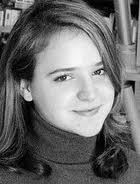 The purpose of this webquest is to explore and learn about the conflict in former Yugoslavia, the Bosnian War. For more, you can read Zlata’s Diary about a young girl in Sarajevo who writes about her frightful experiences with war..Watch the video trailer for the book Zlata’s Diary. Answer the questions below.Why do you think Zlata is called the Anne Frank of Bosnia? What do think you will learn from reading this book? Open the document “What Happened to Yugoslavia” in a separate window.  Use a split screen, and answer the following questions.  How long did the Socialist Federalist Republic of Yugoslavia last? (pg 2) There was a long history of power struggle between cultural groups in this area. After World War One, what kingdoms declared their existence in this area? (pg 2) Look at the map titled “The Balkan States” , this map displays all of the divisions and territories that make up the country of Yugoslavia. On this map identify Sarajevo, what territory does it belong to? (pg 2) Click on “War in the Making” on the left hand side of the screen. Which republic was the first to push for independence from Yugoslavia? (pg 5) The republics voted for non-communist parties during their elections, casing a major political shift. What two republics re-elected their communist government? Why would this cause an issue between all republics? (pg 6) What happened on June 25th, 1991 when Slovenia and Croatia announced their independence? (pg6) Bosnia - Herzegovina separated from Yugoslavia. This territory was made up of three cultural groups: Croats, Serbs, and Bosniaks, which caused internal political struggle on top of external political struggle.Open the “Timeline of the Bosnian War” and answer the following questions:What action marked the beginning of the war? What group is killing people in Sarajevo? Write down two bullet point of information for each year in your own words. 1993 19941995